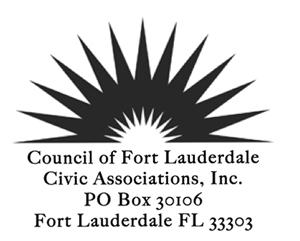 EXECUTIVE BOARD MEETINGOctober 28th, 2019 5:30 PMFort Lauderdale City Hall, 100 N Andrews Avenue, Fort Lauderdale, FL 333018th Floor CafeteriaAGENDAROLL CALL REVIEW AND ACCEPTANCE OF MINUTES Board Meeting 9_23_2019TREASURER’S REPORT REPORTSPresidents ReportCongrats on Betty’s birthday celebrationCongrats on going green at GMNovember GM Agenda – Commissioner Ben Sorensen is a possibility PRESENTATIONSNEW BUSINESSDistrict Reports and Feedback – District Reps and ChristinaPaypal, online banking and membership process – Stan and BrucieComp plan feedback final reviewPromotion of summarized City Commission meetings (Lauderbrief) beyond CFLCA website posting - https://www.fortlauderdale.gov/Home/Components/News/News/3855/16?backlist=/home Proposed ILA w/ BMPO Update: on 10/15/19 Ben Rogers gave a presentation to commission during workshop on the proposed ILA which covered some of what CFLCA requested.   Materials available on the conference link for the 15th.Holiday Party Reminder: 12/10/19 530 PARTY 630 MEETING START (Deb. Turkey/Ham & refreshments) Invite needs to go out to City people/Save the Date to Membership.OLD BUSINESSDon’t forget Day of the Dead!November GM AGENDA – History/Other Speakers:Patrick Shavloske, Chief Executive Officer of Bonnet House Museum & GardensPatricia Zeiler, Executive Director, Fort Lauderdale Historical SocietyFOR THE GOOD OF THE COMMUNITYADJOURN*Indicates voting items or may be a voting itemNext BOD Meeting November 25th, 2019Next General Membership Meeting November 12th, 2019